Приложение № к Постановлению от     № УтверждаюГлава Местной администрацииМО СОСНОВАЯ ПОЛЯНА_____________А.Р.РауПАСПОРТведомственной целевой программы внутригородского муниципального    образованияСанкт-Петербурга муниципального округа СОСНОВАЯ ПОЛЯНА на 2019 год«Организация и проведение досуговых мероприятийдля жителей муниципального образования»Перечень мероприятий ведомственной целевой программы на 2019 год«Организация и проведение досуговых мероприятийдля жителей муниципального образования»Код бюджетной классификации 939 0801 44000 00561244Главный специалист                                                                                          Позднякова И.П.Приложение №1.1.к Техническому заданиюМероприятие № 1Мероприятия ко Дню культуры (2 мероприятия)Приложение №1.2.к Техническому заданиюМероприятие № 2Мероприятие (концерт) ко Дню единения России и БелоруссииПриложение № 1.3.к Техническому заданиюМероприятие № 3День семьи «Счастливая семья – это мы»Приложение № 1.4.к Техническому заданиюМероприятие № 4 Организация и проведение автобусных экскурсий для опекаемых детей, проживающих на территории МО СОСНОВАЯ ПОЛЯНАПриложение №1.5.к Техническому заданиюМероприятие № 5 Организация автобусных экскурсий для детей-инвалидов, проживающих на территории МО СОСНОВАЯ ПОЛЯНАПриложение №1.6.к Техническому заданиюМероприятие № 6 Краеведческие экскурсии для жителей округа (для советов ветеранов)Приложение №1.7к Техническому заданиюМероприятие №74 (четыре) новогодних  представления для детей Приложение №1.8.к Техническому заданиюМероприятие № 8Организация  и проведение мероприятий ко Дню знаний.Приложение №1.9.к Техническому заданиюМероприятие № 9Приобретение билетов на новогодние спектакли в театры города для опекаемых детейПриложение №1.10.к Техническому заданиюМероприятие № 10 Посещение кинотеатра Приложение №1.11.к Техническому заданиюМероприятие № 11Изготовление календарей для жителейПриложение №1.12.к Техническому заданиюМероприятие № 12Выставка рисунков «Мой округ».Ответственный исполнитель программыМестная администрация внутригородского муниципального образования Санкт-Петербурга муниципального округа СОСНОВАЯ ПОЛЯНА.Основанияразработки программы- Конституция Российской Федерации;
- Федеральный закон от 06.10.2003 № 131-ФЗ "Об общих принципах организации местного самоуправления в Российской Федерации";
- Федеральный закон от 19.05.1995 № 82-ФЗ "Об общественных объединениях";
Федеральный закон от 12.01.1996 № 7-ФЗ "О некоммерческих организациях";
- Постановление Верховного Совета Российской Федерации от 03.06.1993 № 5090-1 "Об Основных направлениях государственной молодежной политики в Российской Федерации";- Закон Санкт-Петербурга от 23.09.2009  № 420-79 «Об организации местного самоуправления в Санкт-Петербурге»;-Устав внутригородского муниципального образования Санкт-Петербурга муниципального округа СОСНОВАЯ ПОЛЯНАЦели программыСоздание условий для формирования законопослушных, образованных, духовно и физически здоровых граждан, обладающих здоровой мотивацией к самореализации во всех сферах активной созидательной деятельности на благо внутригородского муниципального образования Санкт-Петербурга муниципального округа СОСНОВАЯ ПОЛЯНА.Задачи программыФормирование нормативной правовой базы и проведение организационно-методической деятельности с целью повышения эффективности реализации политики в сфере культурного досуга внутригородского муниципального образования Санкт-Петербурга муниципального округа СОСНОВАЯ ПОЛЯНА.Этапы и сроки реализации  программы2019 годОбъемы бюджетных ассигнований программы( тыс. руб.)        3665,0Источники финансирования программыМестный бюджет внутригородского муниципального образования Санкт-Петербурга муниципального округа СОСНОВАЯ ПОЛЯНА на 2019 годОжидаемыерезультаты реализации программыРеализация  мероприятий  ведомственной целевой программы  позволит обеспечить:- оптимизацию методического, аналитического и информационного сопровождения в сфере культурного досуга внутригородского муниципального образования Санкт-Петербурга муниципального округа СОСНОВАЯ ПОЛЯНА;- создать новые формы поддержки социально значимых инициатив; - увеличить численность жителей, принимающих участие в реализации городских социально значимых инициативных проектов внутригородского муниципального образования Санкт-Петербурга муниципального округа СОСНОВАЯ ПОЛЯНА;- увеличить рост численности жителей, принимающих участие в деятельности общественных объединений (в том числе патриотической направленности) внутригородского муниципального образования Санкт-Петербурга муниципального округа СОСНОВАЯ ПОЛЯНА;          - стабилизировать становление и развитие общегражданских традиций;- увеличить численность жителей, принимающих участие в организации и проведении массовых мероприятий внутригородского муниципального образования Санкт-Петербурга муниципального округа  СОСНОВАЯ ПОЛЯНА.№ 
п/п Наименование
мероприятия Сумма
(тыс. руб.)Период проведенияКол-во участников (человек)1Организация и проведение мероприятий ко Дню культуры60,00март, апрель1502Организация и проведение мероприятий ко Дню Единения народов России и Белоруссии110,00апрель3003Организация и проведение мероприятия ко Дню семьи «Счастливая семья - это мы»60,00июль304Организация и проведение автобусных экскурсий для опекаемых детей, проживающих на территории МО СОСНОВАЯ ПОЛЯНА 80,00октябрь905Организация и проведение автобусных экскурсий для детей-инвалидов, проживающих на территории МО СОСНОВАЯ ПОЛЯНА80,00май, сентябрь906Организация и проведение краеведческих экскурсий для жителей округа 1500,00май, октябрь20007Организация и проведение 4 - х Новогодних представления  для детей 1300,00декабрь12008Организация  и проведение мероприятий ко Дню знаний130,00сентябрь4009Приобретение билетов на новогодние спектакли в театры города для опекаемых детей70,00декабрь5010Посещение кинотеатра75,0в течение года60011Изготовление календарей для жителей 150,0ноябрь15012 Организация и проведение выставки рисунков «Мой округ»50,0апрель200ИТОГО  (тыс. руб.)3665,0Мероприятия   ко дню культуры(два мероприятия)Дата проведения: апрель  2019 года.Место проведения: ЦБС (Центральная библиотечная система) ГУК «Радуга».Точные дату, время проведения мероприятий Исполнитель согласует с  Заказчиком не позднее, чем за 5 дней до проведения мероприятия.Услуги по организационно-творческой работе, административной работеИсполнитель обязан организовать и провести 2 (два) мероприятия, продолжительностью не менее 1 часа каждое мероприятие.Исполнителю необходимо представить сценарный план проведения мероприятия  с расчетом времени. Сценарный план согласовать с Заказчиком  не менее чем за 5 дней до даты проведения мероприятия.Программа мероприятия  должна быть выдержана в тематическом ключе. Необходимо обеспечить участие в каждом мероприятии: 4.1. не менее 1 (одного) профессионального артиста в качестве ведущего;4.2.  организовать встречу с писателем (член Союза Писателей);4.3. не менее 1 (одного) костюмированного представления в количестве не менее 5 (пяти) человек;4.4. не менее 1 (одного) профессионального звукооператора; 4.5. не менее 1 (одного) администратора;4.6. не менее 1 (одного) фотографа;4.7. не менее 1 (одного) артиста оригинального жанра.Исполнителю необходимо обеспечить подбор фонограмм в количестве не менее 6 (шести),   согласно тематике мероприятия (музыкальное сопровождение во время подготовки площадки, интерактивной программы со зрителями и другое).Исполнитель организовывает конкурс чтецов среди детей 5-8 лет, посвященного 105-летию Михалкова  С.В., согласно Положению.Наградная продукция участникам Мероприятия1. Исполнитель самостоятельно изготавливает (в т.ч. заполняет и/или распечатывает) и предоставляет следующую продукцию для награждения:1.1. дипломы участникам мероприятия, формат А4, печать 4+0, 130 гр/м -  не менее 30 шт. на каждое мероприятие;1.2. фоторамки для дипломов, формат А4 (стекло, дерево, металл) - не менее 30 шт. на каждое мероприятие; 1.3. призы – книги писателей серебряного века участникам мероприятия, по согласованию с Заказчиком - не менее 50 шт.:Сборник произведений И.С.Тургенева в твердом переплете не менее 200 стр. – 30 шт. формата А5.Сборник произведений А.Ахматовой  в твердом переплете не менее 200 стр. – 10 шт., формата А5.Сборник произведений С.Есенина  в твердом переплете не менее 200 стр. – 10 шт.,  формата А5.1.4. книжки раскраски для дошкольников не менее 30 шт., с изображением игрушек или животных формата А5 в мягком переплете не менее 30 стр.1.5. статуэтки в виде лиры на гранитном постаменте с логотипом мероприятия высотой не менее 10 смв количестве 10 шт.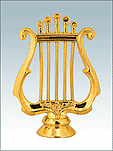 Услуги по праздничному оформлению 1. Исполнитель обязан обеспечить праздничное оформление места проведения мероприятия  - использовать гирлянды и фонтаны из разноцветных воздушных шаров ярких цветов (синий, красный, зеленый, желтый, голубой, фиолетовый – не менее 3 (трех) цветов):1.1.Не менее 2 (двух) гирлянд – из воздушных шаров: длиной не менее 5 (пяти) метров каждая гирлянда, состоящая не менее чем из 24 (двадцати четырех) шаров на 1 метр длины гирлянды. 1.2. Гирлянды крепятся надежно. Крепления должны быть сделаны из прочного материала. Предоставление отчетных документов1. В течение 5 календарных дней после проведения каждого мероприятия предоставление фотоматериалов (не менее 5 фотографий по каждому мероприятию на бумажном (10х15 см, бумага формата А4) и 10 фотографий на электронном носителе - CD, DVD, CF), подтверждающие исполнение условий Контракта в соответствии с настоящим Техническим заданием и согласованным с Заказчиком сценарием (сценарным планом). Исполнитель не позднее, чем через 5 дней после проведения мероприятия предоставляет:Акт выдачи наградной продукции (п. 1.3., 1.5.) с указанием ФИО, места регистрации, телефона и подписи каждого получившего.Акт списания призовой продукции (п. 1.1., 1.2., 1.4.).Согласование формы  вышеуказанных Актов, обязанность их заполнения осуществляет  Исполнитель.Исполнитель обеспечивает фото и видео съемку на протяжении всех мероприятий. Видеосъемка должна вестись в цифровом формате не менее 5 мин. На видео должны быть отображены все основные события мероприятия.1. Организация и проведение мероприятия ко Дню единения России и БеларусиДата: апрель 2019 года,  по согласованию с Заказчиком.Точные дату, время и место проведения мероприятия  Исполнитель согласует с  Заказчиком не позднее, чем за 5 дней до проведения мероприятия.1. Исполнитель обязан организовать и провести   досуговое мероприятие (концерт) ко Дню Единения народов России и Беларуси (далее - мероприятие), продолжительностью не менее 1,5 часов в зрительном зале (вместимостью не менее 320 мест), расположенном в помещении находящемся на территории муниципального образования СОСНОВАЯ ПОЛЯНА.2. Исполнитель должен разработать и представить сценарный план мероприятия на согласование Заказчику не позднее, чем  за 5 (дней) до даты мероприятия.3. Сценарный план должен быть подробным, хронометрированным, отражать место проведения мероприятия, тематику мероприятия, соответствовать концепции проведения мероприятия и целевой аудитории, содержать полные сведения об участвующих в  постановке артистах с указанием театра или концертной организации, в которой они работают.4. Концертная программа мероприятия должна быть выдержана в тематическом ключе (День Единения народов России и Беларуси). Организовать выступление самодеятельных коллективов среди жителей округа, не менее 3 шт., в коллективе не менее 4-х выступающих.5. Исполнитель оформляет фойе зала двумя ростовыми куклами не менее 180 см высотой, в белорусских национальных костюмах (женский и мужской).5. Необходимо обеспечить участие в программе мероприятия:  5.1. не менее 1 (одного) профессионального артиста в качестве ведущего; 5.2. не менее 3 (трех) детских творческих коллективов в составе не менее 6 (шести) человек в каждом коллективе;5.3. не менее 3 (трех) артистов танцевального жанра;5.4. не менее 3 (трех) артистов инструментального коллектива (народные инструменты);5.5. не менее 3 (трех) артистов вокального жанра;5.6. не менее 1 (одного) профессионального звукооператора;5.7. не менее 1 (одного) администратора;5.8. не менее 1 (одного) фотографа.6. Обеспечить вручение памятных статуэток участникам мероприятия.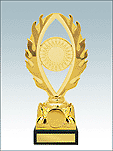 Высотой не менее 20 см на мраморном пьедестале.   7. Исполнителю необходимо обеспечить подбор  не менее 8 (восьми) фонограмм согласно тематике мероприятия  (музыкальное сопровождение во время подготовки площадки, интерактивной программы со зрителями и другое).8. В фойе должен быть организован видеоряд с изображением видов Беларуси, демонстрируемый на телевизоре. 9. Организовать в фойе мастер-класс с изготовлением белорусского промысла – мартиночки не менее 50 шт., обеспечить оформление выставки и преподавателей  (два человека) для мастер класса.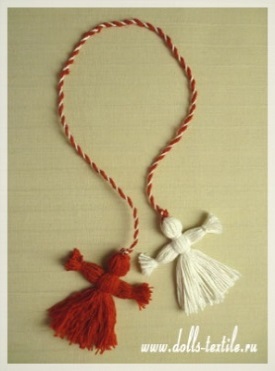 Для изготовления необходимо приобрести: нитки "Мулине", "Ирис" или пряжа красного и белого цветов  (шерсть, акрил)  не менее 5 мотков по 150 грамм каждый. Картон плотный или фанера не менее  3 мм толщиной. ножницы не менее 4-х шт. с тупыми концами. иголки с большим ушком не менее 4-х шт.10. Исполнитель самостоятельно оплачивает услуги по аренде места проведения мероприятия, указанного в настоящем Техническом задании.11. Для технического обеспечения мероприятия  Исполнитель предоставляет: доставку, монтаж, демонтаж и обслуживание звуковой аппаратуры на сцене и в зрительном зале, микрофоны на стойках (количество микрофонов в зависимости от состава выступающих). Каждый комплект аппаратуры мощностью не менее 2 кВт, проектор, проекционный экран, ноутбук, освещение.12. Исполнитель оказывает услуги по организации кофе-брэйка для участников мероприятия (не менее чем для 300 персон).      Расчет меню на 1 персону:- драники 2 шт. (картофель, яйца, лук, пшеничная мука, соль, перец по вкусу);- начинка (сметана) (не менее 20 гр.);- чай (черный, зеленый) (не менее 200 мл.);- сахар (не менее 10 гр.).Исполнитель приобретает посуду одноразовую пластиковую тарелки не менее 300 шт., чашки с ручкой не менее 300 шт., чайные ложки не менее 300 шт., вилки не менее 300 шт., салфетки бумажные не менее 600 шт. (по 2 шт. на 1 чел.)13. В СПВИ ВНГ провести телемост с в/ч 55 25 г. Гомель в читальном зале библиотеке, о сотрудничестве наших государств, необходимо согласовать день и дату проведения, предоставить для технического обеспечения не менее двух специалистов, видео аппаратуру (ноутбук со скайпом, колонки не менее 3 кВт, 2 шт., плазменный экран не менее 40 дюймов).14. Исполнитель не позднее, чем через 5 дней после проведения мероприятия предоставляет:1.	Акт выдачи наградной продукции (п. 6) с указанием ФИО, места регистрации, телефона и подписи каждого получившего.2.	Акт списания продукции (п. 12).Согласование формы  вышеуказанных Актов, обязанность их заполнения осуществляет  Исполнитель.3.	Исполнитель обеспечивает фото и видео съемку на протяжении всех мероприятий. Видеосъемка должна вестись в цифровом формате не менее 5 мин. На видео должны быть отображены все основные события мероприятия.4. фотоматериалы (не менее 5 фотографий на бумажном (10х15 см, бумага формата А4) и 10 фотографий на электронном носителе - CD, DVD, CF), подтверждающие исполнение условий Контракта в соответствии с настоящим Техническим заданием и согласованным с Заказчиком сценарием (сценарным планом).1.День семьи «Счастливая семья это мы»Дата проведения: июль 2019 года.Место проведения: по согласованию с Заказчиком.Точные дату, время и место проведения мероприятия  Исполнитель согласует с  Заказчиком не позднее, чем за 5 дней до проведения мероприятия.2.Услуги по организационно-творческой работе, административной работе2.1. Исполнитель обязан организовать и провести  мероприятие, продолжительностью не менее 1,5 часа.Исполнителю необходимо представить сценарный план проведения мероприятия с расчетом времени. Сценарный план согласовать с заказчиком не позднее 5 дней до проведения мероприятия.2.3. Программа мероприятия должна быть выдержана в тематическом ключе. 2.4. Необходимо обеспечить участие в мероприятии: 2.4.1. профессионального артиста в качестве ведущего;2.4.2. выступление артистов вокального жанра не менее 2-х человек;2.4.3. выступление не менее 3-х танцевальных коллективов (не менее 3-х человек в каждом коллективе);2.4.4. 1 профессионального звукооператора, 1 администратора, 1 фотографа.2.5. Исполнителю необходимо обеспечить подбор фонограмм согласно тематике мероприятия (музыкальное сопровождение во время подготовки площадки, интерактивной программы со зрителями и другое).3. Наградная продукция участникам мероприятия3.1. Исполнителю необходимо предоставить памятные подарки семьям, не менее 10 45 программ приготовления, 3D-нагревшт.: Сервизы чайные не менее чем на 4 персоны, состоящий не  менее чем из 10 предметов каждый сервиз. Материал: твердый фарфор, качественный фарфор, геометрический или растительный орнамент, простая удобная форма чашек, чашка не менее 100 мл, блюдце не  менее 10 см, чайник не  менее 0,7 л, сахарница не менее 100 мл. с функциями автоподогрева, разогрева, отложенного старта, отключения автоподогрева и возможностью запоминания последнего времени приготовления Мультиварка М90 имеет 45 программ приготовления, 3D-нагрев, позволяющий равномерно распределять тепло внутри объёмной чаши и удобную программу МУЛЬТИПОВАР для самостоятельной настройки времени и температуры приготовления еды и напитков.М90 с функциями автоподогрева, разогрева, отложенного старта, отключения автоподогрева и возможностью запоминания последнего времени приготовления идеально дополнена чашей с антипригарным керамическим покрытием ANATO® (Корея) и надёжными ручками из жаропрочного пластика. Вы можете безопасно доставать горячую ёмкость Мультиварка М90 имеет 45 программ приготовления, 3D-нагрев, позволяющий равномерно распределять тепло внутри объёмной чаши и удобную программу МУЛЬТИПОВАР для самостоятельной настройки времени и температуры приготовления еды и напитков.М90 с функциями автоподогрева, разогрева, отложенного старта, отключения автоподогрева и возможностью запоминания последнего времени приготовления идеально дополнена чашей с антипригарным керамическим покрытием ANATO® (Корея) и надёжными ручками из жаропрочного пластика. Вы можете безопасно доставать горячую ёмкость! Мультиварка М90 имеет 45 программ приготовления, 3D-нагрев, позволяющий равномерно распределять тепло внутри объёмной чаши и удобную программу МУЛЬТИПОВАР для самостоятельной настройки времени и температуры приготовления еды и напитков.М90 с функциями автоподогрева, разогрева, отложенного старта, отключения автоподогрева и возможностью запоминания последнего времени приготовления идеально дополнена чашей с антипригарным керамическим покрытием ANATO® (Корея) и надёжными ручками из жаропрочного пластика. Вы можете безопасно доставать горячую ёмкость!4.Услуги по праздничному оформлению 4.1. Исполнитель обязан обеспечить праздничное оформление места проведения мероприятия. Использовать  воздушные шары в виде цветов не менее 5 шт., крепления должны быть сделаны из прочного материала.  2 фонтана из 5 шаров надутых гелием, диаметр шара не менее 12 дюймов.5.Предоставление отчетных документов5.1. В течение 5 календарных дней после проведения мероприятия предоставление фотоматериалов (не менее 5 фотографий на бумажном (10х15 см, бумага формата А4) и 10 фотографий на электронном носителе - CD, DVD, CF), подтверждающие исполнение условий Контракта в соответствии с настоящим Техническим заданием и согласованным Заказчиком сценарием (сценарным планом).5.2. Исполнитель не позднее, чем через 5 дней после проведения мероприятия предоставляет:Акт выдачи наградной продукции (п. 3.1.) с указанием ФИО, места регистрации, телефона и подписи каждого получившего.Акт списания призовой продукции (п.4.1).Согласование формы  вышеуказанных Актов, обязанность их заполнения осуществляет  Исполнитель.Исполнитель обеспечивает фото и видео съемку на протяжении всех мероприятий. Видеосъемка должна вестись в цифровом формате не менее 5 мин. На видео должны быть отображены все основные события мероприятия.№ п/пНаименование товараЦенаСтоимость1Транспортные услуги1 600 руб. х 10 час  х 3 экскурсии48 000 руб.2Другие расходы (услуги гида, питание)10666х 3 экскурсии32 000 руб.Итого 80 000 руб.№ п/пНаименование товараЦенаСтоимость1Транспортные услуги1 600 руб. х 10 час  х 3 автобуса48 000 руб.2Другие расходы (услуги гида, питание)10666х332 000 руб.Итого 80 000 руб.№ п/пНаименование товараЦенаСтоимость1Транспортные услуги8 экскурсий х 25 000200 000 руб.2Транспортные услуги12 экскурсий х 45 000540 000 руб.Транспортные услуги10 экскурсий х 55 000550 000руб.2Транспортные услуги3 экскурсий х 70 000210 000 руб.Итого 1 500 000 руб.Организация и проведение 4 (четырех) мероприятий (новогоднее сказочное представление) для детей дошкольного возраста, проживающих на территории МО1. Дата проведения: декабрь   2019 года. Точная дата и время проведения – по согласованию с Заказчиком.2. Место проведения/кол-во участников: по согласованию с Заказчиком, в зрительном зале (вместимостью не менее 320 мест), расположенном в помещении находящемся на территории муниципального образования СОСНОВАЯ ПОЛЯНА, 3. Общее число участников 4 (четырех) мероприятий: не менее 1280 человек участников (не менее 320 человек на каждом мероприятии).Точные дату, время и место проведения мероприятия  Исполнитель согласует с  Заказчиком не позднее, чем за 5 дней до проведения мероприятия.Инвентарь для проведения мероприятия1. Исполнитель обязан предоставить на каждое новогоднее представление (далее – мероприятие) необходимый реквизит:1.1. музыкальное сопровождение мероприятия (звуковая аппаратура): звуковой аппаратуры на сцене и в зрительном зале, микрофоны на стойках (количество микрофонов в зависимости от состава выступающих). Каждый комплект аппаратуры мощностью не менее 5 кВт. проектор, ноутбук.1.2. оформление холла и зала световыми гирляндами (не менее 10 шт.) по не менее  каждая гирлянда  и елочками искусственными высотой не менее  в количестве не менее 20 шт. (10 шт. в холле, 10 шт. на сцене) .1.3. оформление сцены для выступления декорациями (елка искусственная   не менее  высотой, светодиодными гирляндами не менее 8 шт., длиной не менее  ), растяжка фольгированная (гофрогирлянда) Длина не менее , Диаметр не менее  .Услуги по организации вручения новогодних подарков (кондитерских наборов) на территории  проведения мероприятия1. Исполнитель обязан предоставить на каждое мероприятие услуги по организации вручения новогоднего подарка (кондитерского набора) в количестве не менее 1280 шт. (по не менее 320 шт. на каждом мероприятии) сказочным героем или Дедом Морозом в холле на 3-х специально оборудованных точках. 2. Подарок «Новогодняя избушка» или эквивалент в количестве не менее 1280 шт., включающий  не менее 17 наименований и состоящий не менее чем из 30 штук кондитерских изделий: №Тип Наименование Кол-во// 2.1.  десерт Суфаэль/Добрянка/Рулада не менее 1 шт. или эквивалент.2.2. десерт Ломтишка не менее 1 шт. или эквивалент.2.3. десерт Птица дивная/Шоколад-сливки не менее 1 шт. или эквивалент.2.4. десерт Тортимилка не менее 1 шт. или эквивалент.2.5.  конфеты Бабочка/Курносики не менее 2 шт. или эквивалент.2.6. конфеты Голубкина/Сказка сон не менее 2 шт. или эквивалент.2.7.  конфеты Забавные/Комарик не менее 2 шт. или эквивалент.2.8. конфеты Зачарованные не менее 3 шт. или эквивалент.2.9. конфеты Зернушка не менее 2 шт. или эквивалент.2.10. конфеты Зонтик не менее 3 шт.  или эквивалент.2.11. конфеты Интрига вишня не менее 2 шт. или эквивалент.2.12. конфеты Лапки-царапки не менее 2 шт.  или эквивалент.2.13.конфеты Лесной олень не менее 2 шт.  или эквивалент.2.14. конфеты Настена-Сластена/Залив не менее 2 шт. или эквивалент. 2.15. конфеты От красули/Луна Парк не менее 2 шт. или эквивалент.2.16. конфеты Прохлада/Олимп не менее 2 шт. или эквивалент.2.17. вафли Улыбка (90г.) не менее  1 шт. или эквивалент.3. Состав новогоднего подарка (кондитерского набора) должен включать не менее 17 (семнадцати) наименований и 31 (тридцати одной) штуки кондитерских изделий перечисленных  выше  или эквивалентных по составу.4. Вес кондитерского набора не менее . На продукцию предоставляется сертификат/декларация соответствия.5. Остаточный срок годности пищевых продуктов входящих в состав кондитерского набора на момент поставки должен быть не менее 80 % от общего  срока годности.6.  Срок  и место поставки подарков:  в согласованную с Заказчиком дату в период не позднее 2 (двух) рабочих дней до планируемой даты провидения мероприятия в помещение проведения мероприятия.7. Доставка, погрузка, разгрузка и складирование товаров осуществляется силами Исполнителя.8. Исполнитель несет ответственность за целостность и сохранность новогодних подарков до момента вручения.Содержание представления1. Исполнитель обязан организовать и провести 4 (четыре) мероприятия (новогоднее сказочное представление) для детей, проживающих на территории МО СОСНОВАЯ ПОЛЯНА, продолжительностью не менее 1 часа 30 минут каждое в зрительном зале (вместимостью не менее 320 мест), расположенном в помещении находящемся на территории МО СОСНОВАЯ ПОЛЯНА.2. Исполнителю необходимо представить сценарный план проведения мероприятия  с расчетом времени. Сценарный план согласовать с Заказчиком не менее, чем за 5 (пять) рабочих дней до планируемой даты проведения мероприятия.3. Исполнителю необходимо:3.1. согласовать с Заказчиком  не менее, чем за 10 (десять) рабочих дней до планируемой даты проведения мероприятия дизайн  пригласительных билетов (формат 210Х98 мм, картон 270 гр/м, печать 4+4) с указанием даты, временем и места проведения каждого мероприятия.3.2. Изготовить и предоставить Заказчику не менее, чем за 5 (пять) рабочих дней до планируемой даты проведения мероприятия пригласительные билеты в количестве не менее 1280 шт.Услуги по организационно-творческой работе, административной работе1. Программа мероприятия  должна быть выдержана в тематическом ключе. 2. Необходимо обеспечить участие в мероприятии:2.1. хоровод в холле и конкурс «Лучший костюм» - не менее 6 номинаций  - с вручением представителем Местной администрации МО СОСНОВАЯ ПОЛЯНА подарка – сувенира - елочная игрушка.2.2. танцевально-сказочное представление с цирковым коллективом не менее 10 человек в тематическом ключе, со сказочными героями: Дедом Морозом. Снегурочкой, отрицательными героями не менее 2-х, с положительными героями не менее 3-х, интригой со спецэффектами продолжительностью не менее 1 часа 30 минут.  Услуги по подготовке фотоотчета о проведенном мероприятии1. Необходимо предоставить фотоотчет о проведенных мероприятиях не позднее, чем через 5 дней после проведения.2. Предоставить не менее 40 лучших цветных фотографий (не менее 10 шт. с каждого мероприятия) на бумажном носителе (10х15, фотобумага) и на электронном носителе (CD, DVD, CF).1. Организация  и проведение мероприятия ко Дню знаний1. Дата проведения: 1 сентября 2019 года.2.Место проведения/кол-во участников: по согласованию с Заказчиком, не менее 450 человек участников.2.Услуги по организационно-творческой работе, административной работе1. Исполнителю необходимо организовать  и провести мероприятия ко Дню знаний  - обеспечить всех первоклассников проживающих на территории муниципального образования СОСНОВАЯ ПОЛЯНА подарками на праздничное мероприятие «День знаний» в количестве не менее 450 шт.        Состав подарка:1.1. Папка для труда А4 с застежкой на молнии с содержимым  из 8 предметов с логотипом МО СОСНОВАЯ ПОЛЯНА:1.2. Набор цветных карандашей (не менее 6 цветов) – 1 набор.
1.3. Набор акварельных красок (не менее 8 цветов) – 1 набор.
1.4. Набор цветного картона (не менее 4 цветов по 4 листа) - 1 набор.1.5. Набор цветной бумаги  (не менее 4 цветов по 4 листа) - 1 набор.1.6. Линейка пластиковая 20 см прозрачно-цветная – 1 шт.
1.7. Карандаш простой черно-графитовый ErichKrause "Grafica 100" НВ или эквивалент –  1 шт.
1.8. Резинка стирательная ERICH KRAUSE "SMART&SOFT"  или эквивалент (овальная, пласт. держатель, размер - 57х34х13 мм., Цвет – белый, пластиковая центровка) - 1 шт.
1.9. Ножницы детские с тупыми концами длина лезвий 130 мм с  мягкими комфортными ручками, из нержавеющей стали высокого европейского качества - 1шт.2. Исполнителю необходимо доставить подарки по школам, расположенным на территории муниципального образования СОСНОВАЯ ПОЛЯНА не позднее 26 августа 2019 г., обеспечив сохранность подарков до вручения.Предоставление отчетных документов1. В течение 5 календарных дней после проведения каждого мероприятия предоставление фотоматериалов (не менее 5 фотографий по каждому мероприятию на бумажном (10х15 см, бумага формата А4) и 10 фотографий на электронном носителе - CD, DVD, CF), с каждого учреждения, куда были розданы подарки, подтверждающие исполнение условий Контракта в соответствии с настоящим Техническим заданием и согласованным Заказчиком сценарием (сценарным планом).2. Исполнитель не позднее, чем через 5 дней после проведения мероприятия предоставляет:2.1. Акт выдачи наградной продукции (п. 1.1. – 1.9.) с указанием ФИО, даты рождения и места регистрации получившего подарок. Данный акт подписывает руководитель учреждения.3. Согласование формы  вышеуказанного Акта, обязанность его заполнения осуществляет  Исполнитель.4. 	Исполнитель обеспечивает фото и видео съемку на протяжении всех мероприятий. Видеосъемка должна вестись в цифровом формате не менее 5 мин. На видео должны быть отображены все основные события мероприятия.Приобретение билетов в театры города1750 х 40 чел.70 000 руб.Название Количество СтоимостьКиносеанс Изготовление и печать билетов и афиш х 24 000 руб.3 000 руб.75 000 руб.№ п/пНаименованиеКол-воСтоимость1.Разработка проекта125 000 руб.2.Верстка и печать700 шт.125 000 руб.Итого 150 000 руб.1. 1.Мероприятие к выставке рисунков «Мой округ»1.Дата проведения: май-июнь  2019 года.Место проведения: ЦБС (Центральная библиотечная система) ГУК «Радуга».Точные дату, время проведения мероприятий Исполнитель согласует с  Заказчиком не позднее, чем за 5 дней до проведения мероприятия.Услуги по организационно-творческой работе, административной работеИсполнитель обязан организовать и провести выставку рисунков «Мой округ», продолжительностью не менее 4-х дней. Исполнителю необходимо предоставить сценарный план проведения мероприятия  с расчетом времени. Сценарный план согласовать с Заказчиком  не менее чем за 5 дней до даты проведения мероприятия. Организовать сбор и оформление рисунков у жителей:- оформить рисунки в витрине детской библиотеке «Радуга» размером А3,А2 согласно Положения о выставке. Организовать праздничное награждение участников. Программа мероприятия  должна быть выдержана в тематическом ключе. Необходимо обеспечить участие в мероприятии: 4.1. не менее 1 (одного) профессионального артиста в качестве ведущего;4.3. не менее 1 (одного) вокалиста4.4. не менее 2-х танцевальных коллективов4.5. не менее 1 (одного) профессионального звукооператора; 4.6. не менее 1 (одного) администратора;4.7. не менее 1 (одного) фотографа.4.8. не менее 1 (одного) артиста оригинального жанраИсполнителю необходимо обеспечить подбор фонограмм в количестве не менее 6 (шести),   согласно тематике мероприятия (музыкальное сопровождение во время подготовки площадки, интерактивной программы со зрителями и другое).Наградная продукция участникам Мероприятия5. Исполнитель самостоятельно изготавливает и предоставляет следующую продукцию для награждения:5.1. дипломы участникам мероприятия, формат А4, печать 4+0, 130 гр/м -  не менее 20 шт. на каждое мероприятие;5.2. фоторамки для дипломов, формат А4 (стекло, дерево, металл) - не менее 20 шт. на каждое мероприятие; 5.3. поощрительные призы – книги писателей серебряного века участникам мероприятия, по согласованию с Заказчиком - не менее 50 шт.;1.5. статуэтки в виде лиры на гранитном постаменте с логотипом мероприятия высотой не менее 10 смв количестве 10 шт.Предоставление отчетных документов4.1 В течение 5 календарных дней после проведения каждого мероприятия предоставление фотоматериалов (не менее 5 фотографий по каждому мероприятию на бумажном (10х15 см, бумага формата А4) и 10 фотографий на электронном носителе - CD, DVD, CF), с каждого учреждения, куда были розданы подарки, подтверждающие исполнение условий Контракта в соответствии с настоящим Техническим заданием и согласованным Заказчиком сценарием (сценарным планом).4.2. Исполнитель не позднее, чем через 5 дней после проведения мероприятия предоставляет:4.3. Акт выдачи наградной продукции (п.5.3) с указанием ФИО, даты рождения и места регистрации получившего подарок. Данный акт подписывает руководитель учреждения.4.4. Согласование формы  вышеуказанного Акта, обязанность его заполнения осуществляет  Исполнитель.4.5 	Исполнитель обеспечивает фото и видео съемку на протяжении всех мероприятий. Видеосъемка должна вестись в цифровом формате не менее 3 мин. На видео должны быть отображены все основные события мероприятия.